Western Australia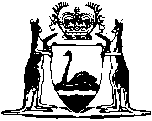 Western Australia Aged Sailors, Soldiers’ and Airmen’s Relief Fund Act 1932Western Australian Aged Sailors, Soldiers’ and Airmen’s Relief Fund Act 1932 Regulations		These regulations were repealed by the Western Australian Aged Sailors, Soldiers and Airmen’s Relief Fund Regulations 2009 r. 7 as at 29 Apr 2009 (see Gazette 28 Apr 2009 p. 1419).Western AustraliaWestern Australian Aged Sailors, Soldiers’ and Airmen’s Relief Fund Act 1932 RegulationsContents1.	Interpretation	12.	Application	23.	Investigation of application	24.	Information to be provided	25.	Register of applications	26.	Notification and payment	2NotesCompilation table	3Western AustraliaWestern Australia Aged Sailors, Soldiers’ and Airmen’s Relief Fund Act 1932Western Australian Aged Sailors, Soldiers’ and Airmen’s Relief Fund Act 1932 RegulationsThe Treasury, Perth, 8th July, 1943.HIS Excellency the Lieutenant-Governor in Council, acting pursuant to the provisions of section 7 of the Western Australian Aged Sailors Soldiers and Airmen’s Relief Fund Act 1932, has been pleased to make regulations under and for the purposes of the said Act, as mentioned in the Schedule hereunder.ALEX J. REID Under Treasurer1.	Interpretation		In these regulations — 	Application means application for assistance or benefit.	Eligible person means any aged and/or invalid sailors, soldiers, and nurses eligible for membership of the League and widows of sailors or soldiers who fought in the Great War, 1914-1919: Provided always that such sailor, soldier and widow is domiciled in the State of Western Australia.2.	Application		Applications in writing may be made by eligible persons, addressed to the Western Australian Aged Sailors and Soldiers’ Relief Fund Trust, c/o The Returned Sailors, Soldiers, and Airmen’s Imperial League of Australia (W.A. Branch, Incorp.).3.	Investigation of application		The Trust may submit any application to the League for investigation and the League shall thereupon make all necessary inquiries and shall advise the Trust accordingly.4.	Information to be provided		Any eligible person who has made an application to the Trust shall supply all such information and render all such assistance as the League may request or require for the purpose of investigating the merits of the application.5.	Register of applications		A register of applications shall be prepared and maintained by the Trust, in which shall be recorded all relevant details, including the nature and amount of any assistance rendered to eligible persons.6.	Notification and payment		Whenever the Trust grants assistance or benefit to any eligible person it may notify the League of the nature and amount thereof and request the League to make the necessary payment. Payments made by the League upon request as aforesaid shall be adjusted quarterly by arrangement between the Trust and the League.Notes1.	This is a compilation of the Western Australian Aged Sailors, Soldiers’ and Airmen’s Relief Fund Act 1932 Regulations.  The following table contains information about those regulations..Compilation tableDefined terms[This is a list of terms defined and the provisions where they are defined.  The list is not part of the law.]Defined term	Provision(s)Application	1Eligible person	1RegulationGazettalCommencementMiscellaneousWestern Australian Aged Sailors, Soldiers’ and Airmen’s Relief Fund Act 1932 Regulations16 July 1943 p.67816 July 1943These regulations were repealed by the Western Australian Aged Sailors, Soldiers and Airmen’s Relief Fund Regulations 2009 r. 7 as at 29 Apr 2009 (see Gazette 28 Apr 2009 p. 1419)These regulations were repealed by the Western Australian Aged Sailors, Soldiers and Airmen’s Relief Fund Regulations 2009 r. 7 as at 29 Apr 2009 (see Gazette 28 Apr 2009 p. 1419)These regulations were repealed by the Western Australian Aged Sailors, Soldiers and Airmen’s Relief Fund Regulations 2009 r. 7 as at 29 Apr 2009 (see Gazette 28 Apr 2009 p. 1419)These regulations were repealed by the Western Australian Aged Sailors, Soldiers and Airmen’s Relief Fund Regulations 2009 r. 7 as at 29 Apr 2009 (see Gazette 28 Apr 2009 p. 1419)